Haï Kaï, poisson japonnaisSophie MakhnoHaï kaï, haï kaï poisson japonaisHaï kaï, haï kaï ne parle  jamais.Il fait avec ses nageoires de grandsPapillons changeants qui deviennent rosesau soleil couchant.Haï kaï, haï kaï poisson japonaisHaï kaï, Haï kaï ne parle jamais.Pourtant il sait des histoires que luiraconte le vent,et qui feraient frémir les petits enfantsHaï kaï, haï kaï poisson japonaisHaï kaï, haï kaï ne parle jamais.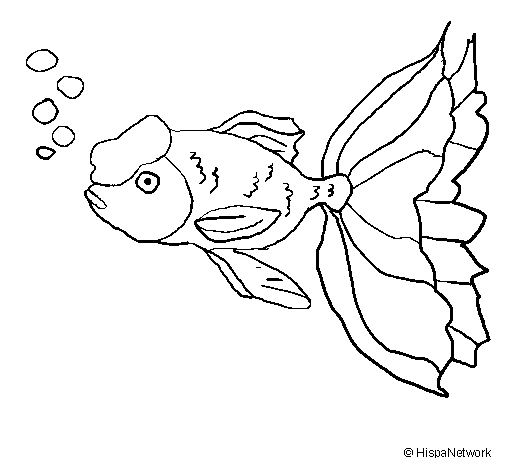 